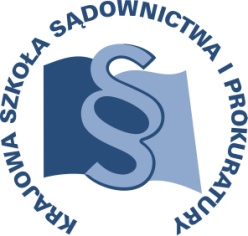 OSU – II – 1410 – 14/14	                             Lublin, 11 lutego 2014 r.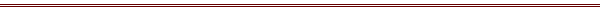 P R O G R A MKONSEKWENCJE CZŁONKOSTWA W UNII EUROPEJSKIEJ DLA PRAKTYKI ORZECZNICZEJ SĘDZIÓW (SZKOLENIA SYSTEMOWE) 
C7/E/14 apelacja wrocławskaDATA I MIEJSCE:22 maja 2014 r. 	sala konferencyjna	Prokuratura Apelacyjna 
we Wrocławiu	ul. Marszałka J. Piłsudskiego 76/78	50 – 020 WrocławORGANIZATOR:Krajowa Szkoła Sądownictwa i ProkuraturyOśrodek Szkolenia Ustawicznego i Współpracy MiędzynarodowejDział Cywilnyul. Krakowskie Przedmieście 62, 20-076 Lublintel. 81 440 87 14						fax. 81 440 87 28 OSOBY ODPOWIEDZIALNE ZE STRONY ORGANIZATORA: - merytoryczniesędzia Agnieszka Orłowskatel.  81 440 87 13e – mail:  a.orlowska@kssip.gov.pl- organizacyjnie:Małgorzata Ośkotel.  81 440 87 14e–mail:  m.osko@kssip.gov.plWYKŁADOWCY: Anna Młyniec - Wizytator ds. współpracy z zagranicą i prawa unijnego 
w Sądzie Okręgowym w Legnicy; od 2007 r. prowadzi szkolenia z zakresu współpracy prawnej z zagranicą, prawa unijnego, międzynarodowego prywatnego, organizowane m.in. przez Ministerstwo Sprawiedliwości, Centrum Edukacji i Ekspertyz Europejskich i KSSiP, współautor opracowania materiałów dla Centrum Edukacji i Ekspertyz Europejskich „Współpraca państw członkowskich w zakresie doręczania dokumentów sądowych 
i pozasądowych oraz przeprowadzania dowodów”.Sylwia Jastrzemska – doktor nauk prawnych, sędzia Sądu Rejonowego 
w Oławie, Przewodnicząca III Wydziału Rodzinnego i Nieletnich. W ramach obowiązków służbowych sprawuje nadzór nad sprawami Oz, w tym także nad sprawami, w których ma zastosowanie prawo unijne. Autorka licznych artykułów na tematy związane z prawnymi aspektami integracji europejskiej, publikowanych przez Wydawnictwo Uniwersytetu Wrocławskiego. Program szczegółowy 22 maja 2014 r.Warunkiem otrzymania zaświadczenia o uczestnictwie w szkoleniu jest faktyczna obecność na zajęciach, potwierdzona podpisem na liście obecności.Program szkolenia dostępny jest na Platformie szkoleniowej KSSiP pod adresem:http://szkolenia.kssip.gov.pl/login/9.00 – 10.30Najważniejsze problemy stosowania prawa UE przez sądy powszechne – wprowadzenie do tematu.Prowadzenie: SSO Anna Młyniec                      SSR Sylwia Jastrzemska10.30 – 10.45Przerwa Zajęcia warsztatowe w grupachgrupa I – SSO Anna Młyniecgrupa II – SSR Sylwia Jastrzemska10.45 – 13.00Rozwiązywanie kazusów (cz. I) identyfikowanie sprawy unijnejdokonywanie prounijnej wykładni, ocena bezpośredniej skuteczności przepisu prawa UE, zasada pierwszeństwa, odmowa zastosowania przepisu prawa krajowego sprzecznego  prawem UE formułowanie pytań prawnych do TK i SN13.00 – 13.1513.00 – 13.15Przerwa Przerwa 13.15 – 14.4514.45 – 15.30Rozwiązywanie kazusów (cz. II)Podsumowanie warsztatów i wyjaśnienie kwestii budzących kontrowersjePrezentacja możliwości wykorzystania materiałów szkoleniowych w codziennej działalności orzeczniczej.Rozwiązywanie kazusów (cz. II)Podsumowanie warsztatów i wyjaśnienie kwestii budzących kontrowersjePrezentacja możliwości wykorzystania materiałów szkoleniowych w codziennej działalności orzeczniczej.